St Anne’s PTFASecret Mother’s Day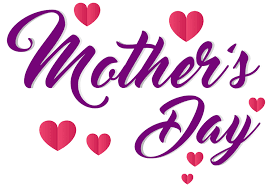 Your child will be invited to select a gift as a surprise for Mother’s Day. This will then be wrapped by the PTFA.Wednesday 16th March 2022 (Prices: £2.00, £3.00, £4.00 or £5.00 per gift)If you would like your child to purchase one or more gifts, please complete the slip below stating how many gifts are required and at what price and return with money in a sealed envelope on Wednesday 16th March 2022.Orders can only be taken on the day in cash.------------------------------------------------------------------------- Name of Child: ____________________________ Class: __________Please indicate the number of gifts you require in each price range in the box.                £2.00                      £3.00 £4.00 £5.00 Total amount enclosed 